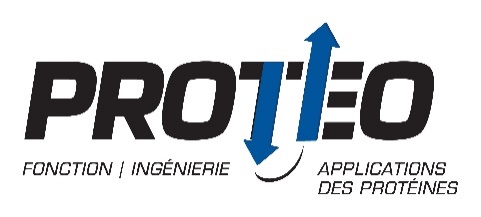 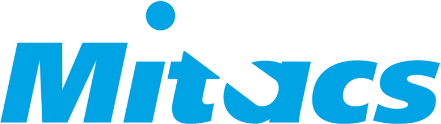 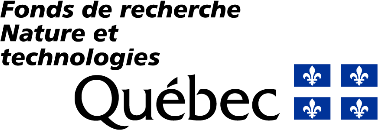 Concours Bourse de recherche Globalink FRQNT-MITACSpour favoriser les échanges internationauxHiver 2023APERÇU DU PROJETVeuillez donner, en un paragraphe rédigé dans une langue claire et accessible au grand public (public non initié), une description générale du projet de recherche qui sera entrepris par l'étudiant(e) ainsi que des résultats visés. (Environ 150 mots)PROPOSITION DE RECHERCHEContexte et Objectifs du projet (2 pages maximum)Bien décrire également la nature du stage en précisant comment celui-ci s’inscrit dans les priorités de recherche du regroupement stratégique PROTEO et contribue à renforcer les efforts du regroupement sur la scène internationaleCollaboration entre les chercheuses et chercheurs qui participent au projet(1 page max.)Collaboration de recherche actuelle ou envisagéeExpertise des superviseur·es en lien avec la faisabilité du projetBien vouloir transmettre ce formulaire de « pré-demande » à Marylou Meyer par courriel(proteo@uqam.ca) d’ici le 19 février 2023 (minuit).Détails du projetTITRE DU PROJETMOTS-CLÉS (3 à 10 mots-clés précis : 50 % lié au domaine technique et 50 % lié à la discipline)Renseignements sur les participantes et participantsProfesseur·e superviseur·e de l'établissement canadienPrénom:	Nom:Établissement d'enseignement:Département:Ville:	Province:Code postal:	Téléphone:	poste : Courriel:Professeur·e superviseur·e de l'établissement internationalPrénom:	Nom:Établissement d'enseignement:Département:Ville:	Province:Code postal:	Téléphone:	poste : Courriel:Pays/Région (Les stagiaires canadiens ne peuvent voyager au Liban ou en Iran):StagiairePrénom:	Nom:Programme d’études pendant le projet:Année prévue d'obtention du diplôme (mm/aaaa):Établissement d'enseignement:Département:Ville:	Province:	Code postal: Pays/Région		Téléphone:		poste :Adresse de courriel à l'établissement d'enseignement: Autre adresse de courriel :FINANCEMENT ET BUDGETCoûts estimés (Transport, hébergement et frais de subsistance)Le montant maximal de chacune des bourses de recherche Globalink FRQNT-Mitacs est de 6 000 $ CAD.FINANCEMENT ET BUDGETCoûts estimés (Transport, hébergement et frais de subsistance)Le montant maximal de chacune des bourses de recherche Globalink FRQNT-Mitacs est de 6 000 $ CAD.SIGNATURE DU OU DE LA STAGIAIREDATESIGNATURE DU OU DE LA PROFESSEUR·E /SUPERVISEUR·E DE L'ÉTABLISSEMENT CANADIENDATE